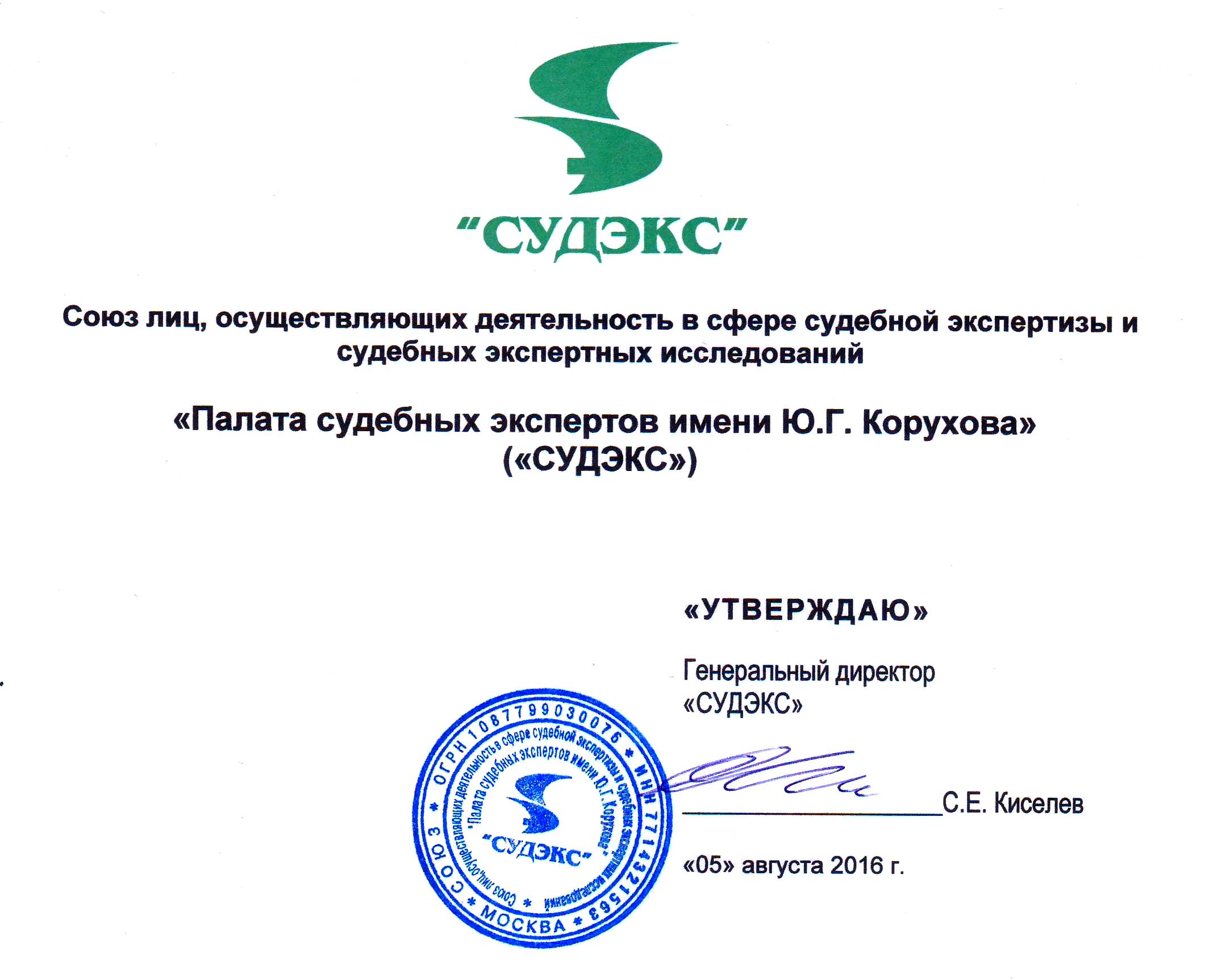 ПОЛОЖЕНИЕ о системе оценок, текущего контроля, промежуточной и итоговой аттестации слушателей структурного образовательного подразделения –институт повышения квалификации Союза лиц, осуществляющих деятельность в сфере судебной экспертизы и судебных экспертных исследований «Палата судебных экспертов имени Ю.Г. Корухова»г. Москва 2016Содержание1. Общие положения	32. Порядок проведения текущего контроля успеваемости слушателей	33. Порядок проведения промежуточной аттестации успеваемости слушателей	34. Порядок итоговой аттестации слушателей	45. Заключительные положения	41. Общие положенияПоложение о системе оценок, порядке текущего контроля, промежуточной и итоговой аттестации слушателей структурного образовательного подразделения –институт повышения квалификации Союза лиц, осуществляющих деятельность в сфере судебной экспертизы и судебных экспертных исследований «Палата судебных экспертов имени Ю.Г. Корухова»(далее – Положение) разработано в соответствии Федеральным законом Российской Федерации от 31.05.2001 г. № 73-ФЗ «О государственной судебно-экспертной деятельности в Российской Федерации»; Федеральным законом Российской Федерации от 29.12.2012 г. № 273-ФЗ «Об образовании в Российской Федерации»; Приказом Министерства образования и науки Российской Федерации от 1 июля 2013 г. № 499 «Об утверждении Порядка организации и осуществления образовательной деятельности по дополнительным профессиональным программам».внутренними актами  и Уставом «СУДЭКС» и иными нормативно-правовыми актами Российской ФедерацииНастоящее Положение является локальным нормативным актом Союза лиц, осуществляющих деятельность в сфере судебной экспертизы и судебных экспертных исследований «Палата судебных экспертов имени Ю.Г. Корухова»(далее – «СУДЭКС»), регулирующим периодичность, порядок, систему оценок и формы проведения промежуточной и итоговой аттестации слушателей и текущего контроля их успеваемости. Текущий контроль успеваемости, промежуточная и итоговая аттестация слушателей являются формами оценки качества освоения дополнительной профессиональной программы обучения.Систематическая проверка учебных достижений слушателейи установление уровня достижения результатов освоения тем и разделов учебно-тематического плана, предусмотренного образовательной программой, проводится преподавателем,который ведет учебные занятия по данной дисциплине в учебной группе.2.Порядок проведения текущего контроля успеваемости слушателейТекущий контрольуспеваемости слушателя–одна из составляющих оценки качества освоения образовательной программы. Текущий контроль проводится с целью определения качества освоения и закрепления слушателемлекционного и практического материала.Порядок учета, формы, периодичность, количество обязательных мероприятий при проведении текущего контроля успеваемости определяются педагогическим работником с учетом образовательной программы и индивидуальных особенностей слушателей.Текущий контрольможет проводиться в письменном виде (самостоятельная, проверочная работа, задача)и в устной форме (ответы на вопросы по темам лекций, устное сообщение). Результаты текущего контроля учитываются при формировании оценки при промежуточной аттестации.3. Порядок проведения промежуточной аттестации успеваемости слушателейПорядок формы, количество обязательных мероприятий при проведении промежуточной аттестации слушателей определяются педагогическим работником с учетом образовательной программы и индивидуальных особенностей слушателя.Формами промежуточной аттестации являются:собеседование;тестирование.Иные формы промежуточной аттестации (контрольные работы, задачи, тематические рефераты и т.п.)могут предусматриваться образовательной программой.Преподаватели имеют право:выбора формыи периодичности проведения промежуточной аттестации;разработки критериев оценивания знаний слушателей.4. Порядок итоговой аттестации слушателейИтоговая аттестация слушателей проводится по окончании обучения по программе дополнительного профессионального образования.Итоговая аттестация слушателей может проводиться в следующих формах:зачет;экзамен по билетам;аттестационная работа.Для проведения итоговой аттестации формируется аттестационная комиссия. Аттестационную комиссию возглавляет председатель, который организует и контролирует ее деятельность, распределяет обязанности между членами аттестационной комиссии, обеспечивает единство требований, предъявляемых к слушателям, осуществляет контроль за работой комиссии в соответствии с настоящим Положением. Протокол заседания ведет секретарь аттестационной комиссии. Состав членов аттестационной комиссии утверждается генеральным директором «СУДЭКС» из числа наиболее опытных и квалифицированных преподавателей «СУДЭКС».В критерии оценки уровня подготовки слушателя входят:уровень освоения материала, предусмотренного учебной программой;умения использовать теоретические знания при выполнении практических задач;обоснованность и четкость изложения ответа;наличие умений самостоятельной работы.Результатом промежуточной аттестации в «СУДЭКС»  устанавливается фиксация удовлетворительного результата промежуточной аттестации в форме оценки:«удовлетворительно»,«хорошо» и«отлично»,либо неудовлетворительного результата промежуточной аттестации.5. Заключительные положенияНастоящее Положение, а также все изменения и дополнения к нему принимаются и утверждаются генеральным директором «СУДЭКС»  и действуют до замены их новым. Вопросы, не нашедшие своего отражения в настоящем Положении, регламентируются другими локальными нормативными актами «СУДЭКС»  и решаются руководством «СУДЭКС»  индивидуально в каждом конкретном случае.